R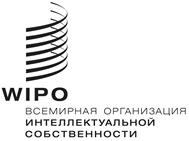 WO/GA/54/14ОРИГИНАЛ: английскийДАТА: 23 августа 2021 г.Генеральная Ассамблея ВОИСПятьдесят четвертая (25-я очередная) сессия
Женева, 4–8 октября 2021 г.Вопросы, касающиеся даты внедрения стандарта ВОИС ST.26Документ подготовлен СекретариатомВведениеНа своей четвертой возобновленной сессии, состоявшейся в марте 2016 г., Комитет по стандартам ВОИС (КСВ) принял стандарт ВОИС ST.26 «Рекомендуемый стандарт представления перечней нуклеотидных и аминокислотных последовательностей с использованием языка XML (расширяемого языка разметки)». В целях содействия внедрению стандарта ВОИС ST.26 Международное бюро ВОИС в тесном сотрудничестве с ведомствами Целевой группы по перечням последовательностей разработало пакет программ WIPO Sequence. В состав WIPO Sequence входит следующее: инструмент для настольных систем, позволяющий патентным заявителям подготавливать перечни последовательностей аминокислот и нуклеотидов в соответствии с требованиями стандарта ВОИС ST.26, и веб-сервис WIPO Sequence Validator, который помогает ведомствам проверять соответствие поданных перечней последовательностей этому стандарту. На своей пятой сессии, состоявшейся в 2017 г., государства-члены достигли договоренности об одновременном внедрении стандарта ВОИС ST.26 на национальном, региональном и международном уровнях 1 января 2022 г. (далее — дата радикального перехода, см. пункты 42–44 документа CWS/5/22).В связи с нехваткой времени для реализации поправок к Инструкции к РСТ в целях внедрения стандарта ВОИС ST.26, которые, как ожидается, будут приняты на Ассамблее РСТ в октябре 2021 г., некоторые ведомства сообщили Международному бюро, что они будут испытывать трудности с завершением необходимой подготовки до 1 января 2022 г.; либо в плане отражения поправок к Инструкции к РСТ, либо в плане внесения изменений в собственные инструкции для реализации национальных процессов на основе процессов РСТ, предусмотренных Инструкцией и Административной инструкцией.  С учетом этого Целевая группа по перечням последовательностей согласилась с предложением о переносе даты радикального перехода на 1 июля 2022 г.  Соответственно, предлагается, чтобы поправки к Инструкции к PCT вступили в силу 1 июля 2022 г., а не 1 января 2022 г., как было рекомендовано ранее, и чтобы государства-члены внесли изменения в свои планы в целях обеспечения вступления в силу своих национальных законов и внедрения ИТ-систем в ту же дату.В целях получения мнений патентных ведомств об этом предложении Международное бюро выпустило циркулярное письмо C. PCT 1626/C. CWS. 150, в котором ведомствам было предложено направить свои замечания по поводу рекомендации отложить дату радикального перехода на стандарт ВОИС ST.26 на всех уровнях. Резюме ответов на циркулярное письмоМеждународное бюро получило ответы на упомянутое выше циркулярное письмо от ведомств следующих 29 государств-членов и региональных ведомств:  Австрии, Болгарии, Бразилии, Венгрии, Дании, Германии, Израиля, Канады, Китая, Кыргызстана, Литвы, Мексики, Новой Зеландии, Норвегии, Перу, Португалии, Республики Корея, Российской Федерации, Сингапура, Словакии, Соединенного Королевства, Соединенных Штатов Америки, Украины, Хорватии, Чили, Швеции, Японии, Евразийской патентной организации (ЕАПО) и Европейского патентного ведомства (ЕПВ).Во всех ответах была выражена поддержка рекомендации о переносе даты радикального перехода на стандарт ВОИС ST.26 на национальном, региональном и международном уровнях на 1 июля 2022 г.  Некоторые ведомства отметили, что готовы к внедрению стандарта ST.26 в первоначальную дату, но поддерживают отсрочку, поскольку считают, что самое важное — это скоординированный и одновременный переход от стандарта ST.25 на стандарт ST.26 в согласованную дату.  Это необходимо для того, чтобы не допустить путаницы среди заявителей из-за различающихся требований к подаче в разных ведомствах и одновременно ограничить параллельную обработку файлов, подготовленных по стандартам ST.25 и ST.26. Некоторые ведомства также отметили, что отсрочка даст возможность всем ведомствам продолжить направлять отзывы о программном пакете WIPO Sequence с целью обеспечения работы всех необходимых функций для заявителей и ведомств, а также предоставит ведомствам и пользователям дополнительное время для более глубокого ознакомления с этим пакетом.Одно ведомство предложило Международному бюро организовать повторный тренинг для заинтересованных сторон ближе к дате внедрения.  Это связано с тем, что некоторым пользователям может потребоваться дополнительная подготовка по причине того, что изначальный тренинг (на английском языке) был проведен на раннем этапе, а затем была утверждена эта шестимесячная отсрочка.  С учетом этого предложения и просьб других сторон Международное бюро намерено организовать необходимое обучение до новой предлагаемой даты внедрения.  Это ведомство также попросило добавить дополнительную информацию в руководство пользователя и руководство по использованию программного пакета WIPO Sequence.  Международное бюро ожидает получения обратной связи относительно того, какая дополнительная информация должна быть добавлена в эти руководства. Еще одно ведомство запросило подтверждение того, что отложенная дата перехода не будет изменена на первоначальную дату после согласования с государствами-членами.  Это ведомство также заявило, что ВОИС (и государствам-членам) нужно понимать, что у этого ведомства, как у международного поискового органа (МПО) PCT, нет другого выбора, кроме как использовать пересмотренный бланк ISA/202.  Этот бланк будет использоваться с 1 января 2022 г. независимо от того, будет ли переход отложен или нет, даже до его официального утверждения, в связи с ограничениями в обновлении ИТ-системы ведомства.ПредложениеС учетом всех вышеупомянутых положительных откликов на циркулярное письмо предлагается перенести дату радикального перехода на стандарт ВОИС ST.26 на национальном, региональном и международном уровнях с 1 января 2022 г. на 1 июля 2022 г.  Генеральной Ассамблее ВОИС предлагается принять во внимание содержание настоящего документа, рассмотреть и утвердить 1 июля 2022 г. в качестве новой даты радикального перехода на стандарт ВОИС ST.26 на национальном, региональном и международном уровнях, как предлагается в пункте 12 выше.[Конец документа]